ОТДЕЛ ОБРАЗОВАНИЯ АДМИНИСТРАЦИИ КЛИМОВСКОГО РАЙОНА                                                                      П Р И К А Зот  06.12.2017  г.                                                №  424пгт. Климово О проведении районного   конкурса творческих работ  по космонавтике «Звездные дали», посвященного 60-летию первого запуска искусственного спутника Земли	В соответствии с календарным планом работы департамента образования и науки Брянской области, Брянского областного Дворца детского и юношеского творчества им. Ю.А. Гагарина и планом  работы отдела образования администрации Климовского района на 2017-2018 учебный год, в целях активизации у школьников старших классов интереса к научно-исследовательской деятельности и развития творческих способностейПРИКАЗЫВАЮ:1.  Провести в декабре  2017 года - феврале 2018 года районный   конкурс творческих работ по космонавтике «Звездные дали», посвященный  60-летию первого запуска искусственного спутника Земли 2.Утвердить положение о проведении районного конкурса «Звездные дали» (Приложение №1).3. Утвердить состав оргкомитета по организации и проведению районного конкурса творческих работ по космонавтике «Звездные дали» с предоставлением ему прав жюри в составе:Смольская Т.В. – начальник отдела образования администрации Климовского района, председатель жюри;Ломако Е.В.- заведующая РМК;Романенко М.П. – методист РМК, учитель физики, информатики Сачковичской СОШЖевора М.В. – методист РМК, учитель русского языка и литературы Климовской СОШ № 1;Крупеня И.С.- методист РМК, учитель химии и биологии Сачковичской СОШ;Шкуратова О.Г.  –старший инспектор ОО, учитель информатики и ИКТ КСОШ №3;Савичев В.А. – учитель математики Гетманобудской ООШ;Елизарьева С.М. – учитель физики КСОШ № 1;Бордачёва Л.Н. – учитель физики КСОШ № 3;Суховьёва Н.А. – учитель физики Новоропской СОШ;Гурзо Н.М. - учитель ИЗО КСОШ №2;Бобок О.В. – учитель ИЗО Новоропской СОШ;Смирнова Т.В. – учитель ИЗО КСОШ №3Горохова Л.Н.– учитель русского языка и литературы КСОШ № 3;Чернышова Л.В. - учитель русского языка и литературы КСОШ № 2;Безик О.В. –  учитель русского языка и литературы  КСОШ № 1;4.Руководителям учреждений образования организовать участие образовательных учреждений в районном конкурсе «Звездные дали».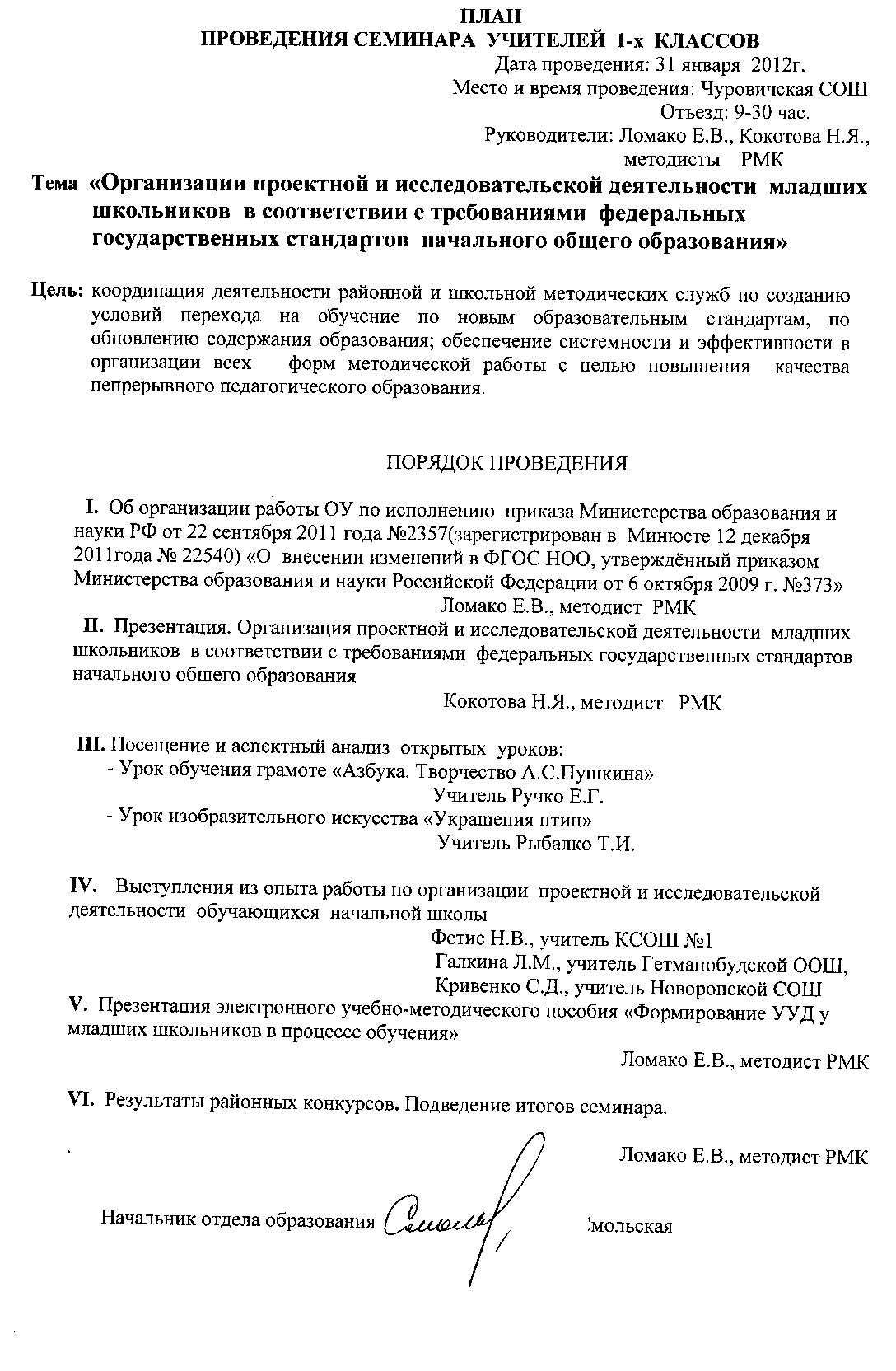 5. Контроль за исполнением данного приказа возложить на методиста  РМК Романенко М.П. Начальник отдела образования                                                             Т.В.Смольская Исп. Романенко М.П. методист РМК                                                                                                  Приложение № 1                                                                                                  к приказу № 424 от 06.12.2017  г.	П О Л О Ж Е Н И Е  районного  конкурса творческих работ по космонавтике«Звездные дали», посвященного  60-летию первого запуска искусственного запуска ЗемлиЦель -  стимулирование интереса учащихся к углубленному изучению астрономии и космонавтики, привлечение внимания детей и взрослых к вопросу значимости России в освоении космоса,  пропаганда  достижений отечественной и мировой космонавтики.Задачи:формирование понимания детьми и подростками необходимости планетарного и общечеловеческого подхода к земным проблемам;расширение  знаний учащихся  о достижениях отечественной космонавтики; привлечение учащихся к изучению и использованию в своих работах современных информационных технологий;поиск и поддержка талантливых  и творческих учащихся, увлекающейся космонавтикой;формирование интереса к профессиям, используемым в астрономии и космонавтике;привлечение детей, подростков и молодежи к празднованию Дня космонавтики;развитие творческих способностей учащихся;воспитание у молодежи патриотического чувства гордости за свою Родину и её историю.Сроки и место проведения Конкурс   проводится  в два этапа.1-й этап –муниципальный  ноябрь - февраль 2018 года 2 этап – областной (финал)  – март 2018 года.Конкурсные работы и заявку участника (-ов) (Приложение 2) необходимо предоставить до 1 февраля 2018 года в отдел образования администрации Климовского района (каб. № 25).4.Условия проведения4.1. Участники	Участниками  конкурса  «Звёздные дали»  могут стать учащиеся 3-11 классов образовательных учреждений района  под руководством координатора (педагога учреждения). Возрастные категории:  (9-10, 11-13, 14-15, 16-18 лет)	4.2Номинации  конкурса:        1. Исследовательские работы Интересные факты о запусках в космос искусственных спутников ЗемлиСовременные космические технологии на службе природыТребования к работам:	Работа предоставляется на конкурс в электронном виде (формат Microsoft  Word 97-2003, 2010)  и в напечатанном  виде, оформленная в папку-скоросшиватель (формат А-4). Приветствуется цветное и художественное оформление.Работа должна содержать:-титульный лист-содержание-введение -основная часть -заключение-список литературы-приложения (не ограничено).	В содержании отражается последовательность изложения материала, план работы с указанием  страницы, на которой находится начало данного пункта плана.Во введении раскрывается актуальность данной темы (научная и (или) практическая), цель, задачи работы, история вопроса.	Основная часть содержит рассматриваемую проблему с различных точек зрения, собственное мнение автора. Содержание основной части излагается логично. Четко выделяется основная мысль. В основной части могут быть представлены таблицы, графики, схемы.	В заключении формулируются общие выводы из всего сказанного, показывается, какие вопросы удалось рассмотреть более или менее полно, какие рассмотрены лишь частично; в свернутом варианте повторяются основные положения, высказанные в основной части, освещаются новые проблемы, возникшие в ходе исследования и требующие самостоятельного решения.	Критерии оценки:-соответствие содержания теме;-актуальность темы исследования;-глубина проработки  материала;-правильность и полнота,  использованная источников;-самостоятельность написания работы, наличие аргументированной точки зрения автора;-научный стиль изложения, литературный язык работы;-соответствие оформления реферата стандартам.       2. Презентации «От первого искусственного спутника Земли до современной космической станции»       3. Художественные и декоративно-прикладные  работы  (творческая)Календарь (буклет) «Дорога в космос»Рисунок, открытка в подарок  - «Космический сын Брянщины. Герой Советского Союза», посвященная космонавту СССР В.М. Афанасьеву.Литературные работы Эссе: «В космонавты бы я пошел, пусть меня научат!»Рассказ, стихи, посвященные Брянскому летчику – космонавту, Герою Советского Союза В.М. Афанасьеву.4.3. Критерии оценки работ 	Оригинальность идеи, соответствие тематике, креативность и современный подход к выполнению работы, эстетическое оформление, новизна используемого сюжета, творческий подход, авторский взгляд и художественное исполнение, грамотность4.4.Общие требования к работам:На титульном листе, паспарту работы, в заявке без сокращений и аббревиатур указывается: Наименование конкурса;Тема, номинация, возрастная категория участника конкурса, классНазвание работы;Ф.И.О. автора (-ов);Возраст (число, месяц, год);Наименование  ОУ;Ф.И.О. руководителя;Полный почтовый адрес с указание муниципального образования, контактный телефон, электронный адрес.     К заявке прилагается согласие на обработку персональных данных.Каждая работа, выполненная с использованием компьютерных технологий, направляется на отдельном электронном носителе и в печатном виде. Все работы, направляемые на конкурс в Брянск, не рецензируются и обратно авторам не возвращаются.(Убедительная просьба, заявку оформлять без изменений, сохраняя слово «областном»:Заявка на участие в областном  заочном конкурсе творческих работ по космонавтике  «Звёздные дали»)Подведение итогов конкурсаПобедители  (1-е, 2-е и 3-е место) и лауреаты  определяются в каждой номинации и в каждой возрастной группе.Конкурсные работы победителей будут направлены на областной конкурс творческих работ по космонавтике «Звездные дали», посвященного 60-летию первого запуска искусственного спутника Земли.Победители  Конкурса награждаются грамотами отдела образования администрации Климовского района.Результаты конкурса размещаются на сайте http://klmroo32.ucoz.ru/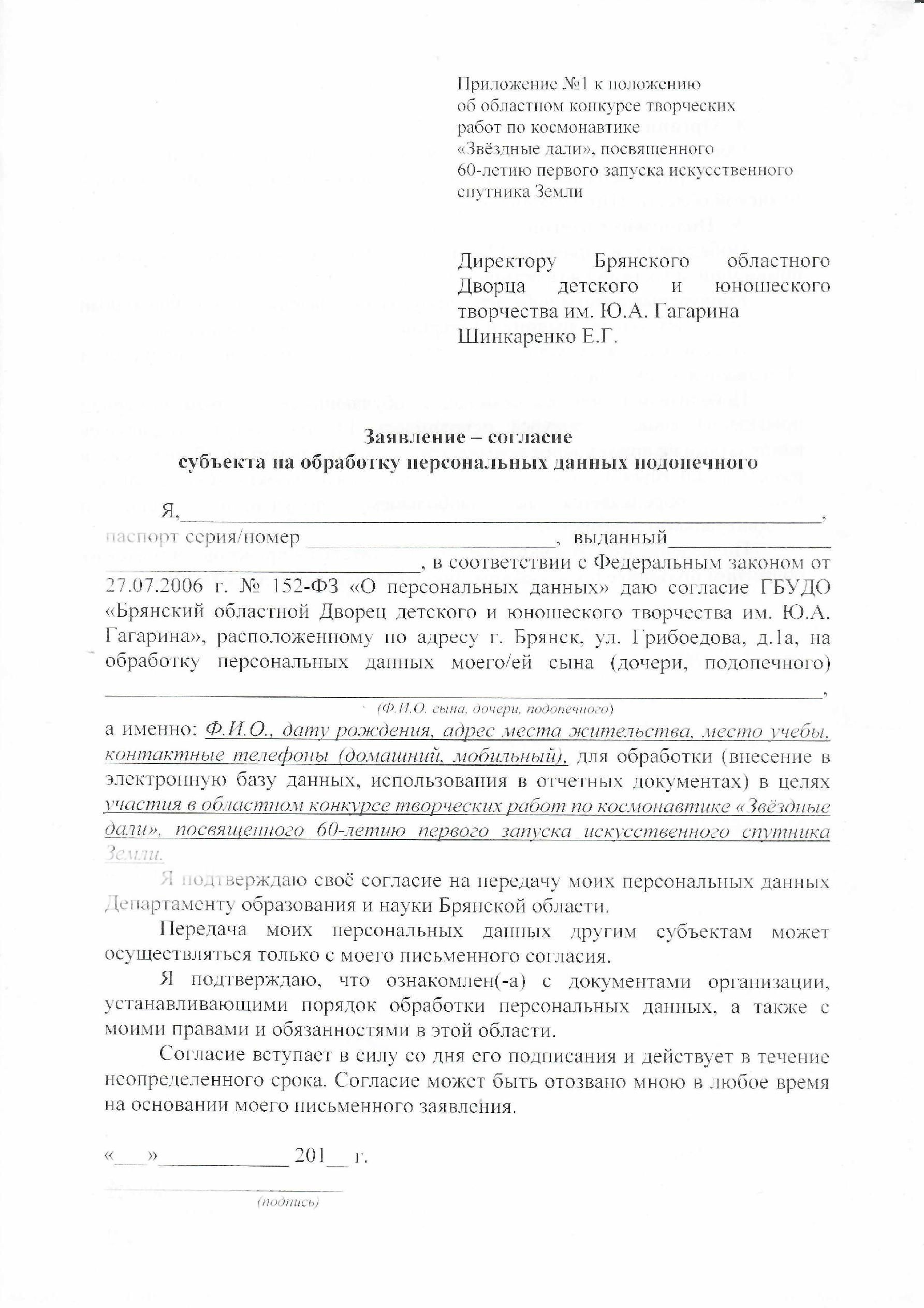 Приложение №2Заявкана участие в областном  заочном конкурсе творческих работ по космонавтике  «Звёздные дали»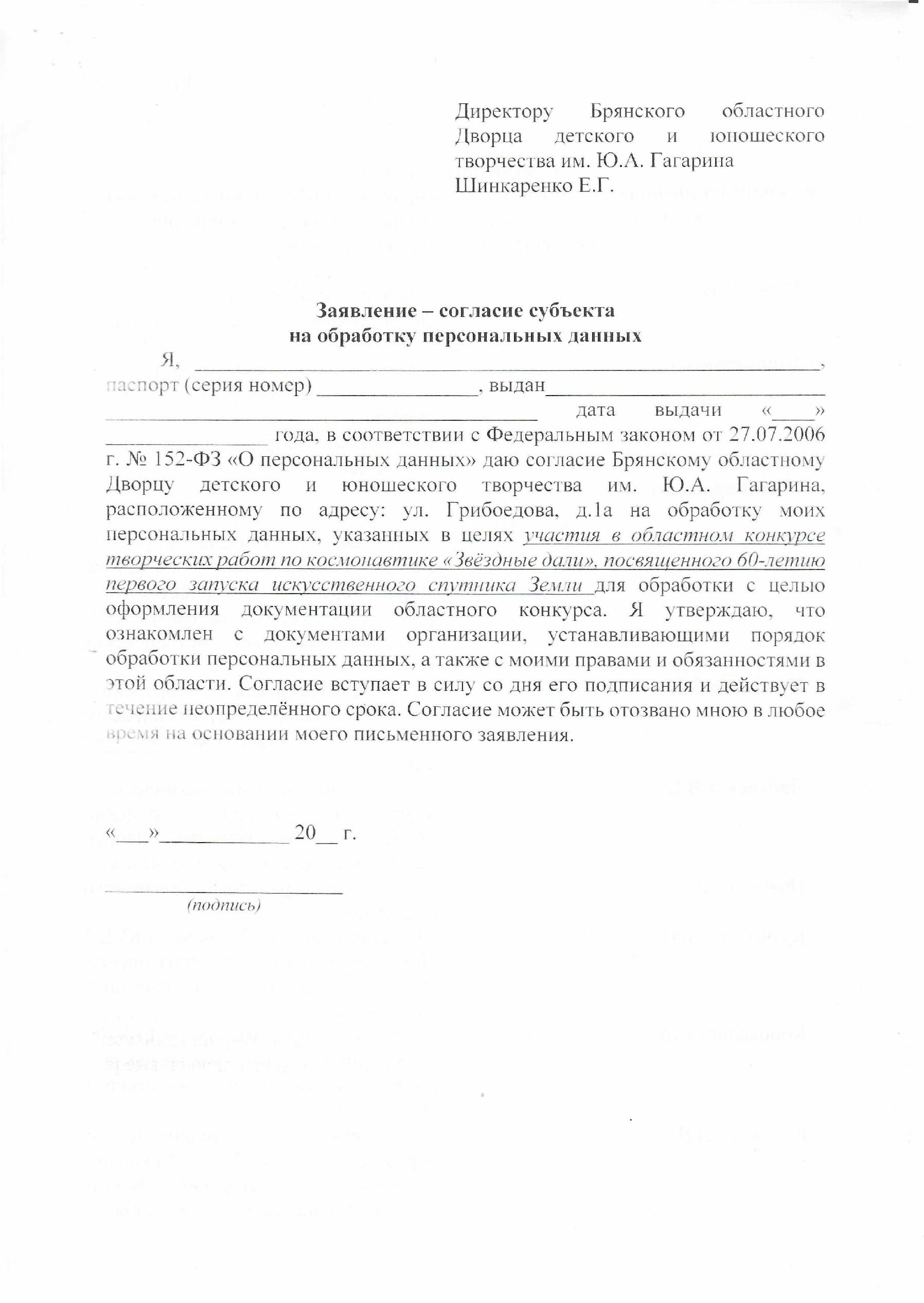 Наименование ОУПолный адресобщеобразовательногоучрежденияТелефон учреждения,E-mailНазвание номинацииНазвание работыФИО участника(полностью)Дата рожденияучастника конкурсаКлассФИО координатора(педагога, полностью), телефонДополнительная информация обучастнике, педагоге